UNIVERSIDAD GUADALAJARA“LAMAR”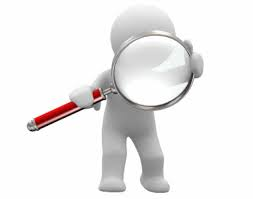 MEDICINA BASADA EN EVIDENCIASACTIVIDAD PRELIMINAR 2Eva Lizette Torres Martínez   LME3153    MEDICINADr. Karim Arturo Duran Mayagoitia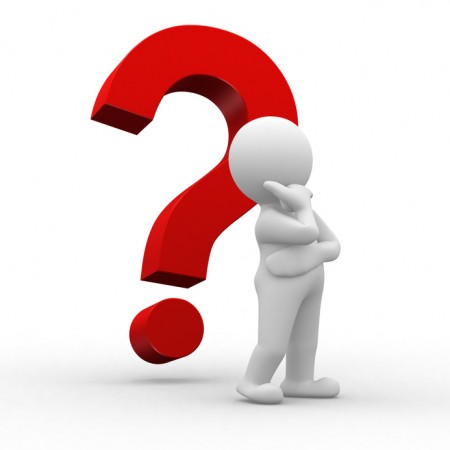 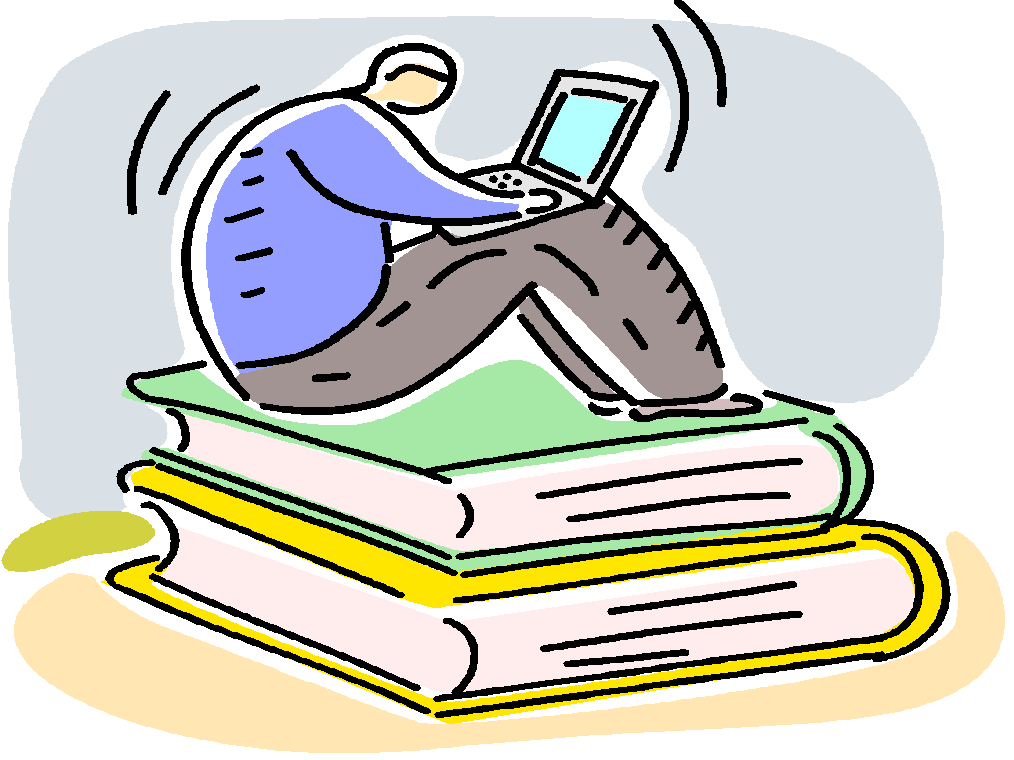 Actividad Preliminar 2 NOMBRE: Eva Lizette Torres Martínez Conteste correctamente los siguientes espacios con letra roja: a) Menciones los tres factores que pueden ocasionar diferencias en los resultados de un Ensayo clínico aleatorizado: 1.- número de participantes / Flujo de participantes2.- población / Reclutamiento3.-  tratamiento A B y/o placebo b) Cuando se interpreta al valor de p pueden existir 2 tipos de errores, ¿Cómo se le llama al error que considera azar a un mayor número de asociaciones reales? Tipo I Error de tipo I también denominado error de tipo alfa (α) o falso positivo,Error de tipo II, también llamado error de tipo beta (β) o falso positivo.  c) ¿Cual estudio es mejor?  21.-) Se realizó un estudio con amantadina vs placebo para observar la curación de un resfriado  común, se encontró que en el grupo con el antiviral el cuadro se redujo de 5 días a 3 y en el grupo con placebo el cuadro clínico duro entre 4 y 6 días de duración. Con una p menor a 0.01. 2.- Se realizó un estudio con antigripal con amocixilina + ácido clavulanico vs amoxicilina en el  primer grupo de redujo el cuadro infecciosa de faringoamigdalitis de 7 días a 3 disminuyendo el riesgo de complicaciones como otitis media y en el segundo se redujo el cuadro a 5 días con una p menor a 0.05. d) ¿Cuál de los dos ejemplos tiene mayor significancia estadística? 2 e) En el siguiente ejemplo calcule el riesgo relativo, el riesgo absoluto y el NNT Se realizó un estudio a 10 años para comparar la incidencia de mortalidad en el grupo de pacientes pos infarto que usaban ARA2 (LOSARTAN) vs PLACEBO en el primer grupo la mortalidad tuvo una incidencia de 45% y en el segundo de 60% No se puede realizar ya que no se especifica el número de población estudiada. 1.- RRR  2.- RRA 3.- NNT f) De acuerdo al ejemplo hipotético anterior usaría usted losartan en sus pacientes pos infartados y ¿por qué?  Si por que el porcentaje de mortalidad a los pacientes que se les dio losartan es menor al que se les administro placebo Bibliografía: MANTEROLA D, CARLOS, & PINEDA N, VIVIANA. (2008). El valor de "p" y la "significación estadística": Aspectos generales y su valor en la práctica clínica. Revista chilena de cirugía, 60(1), 86-89. Recuperado en 26 de abril de 2014, de http://www.scielo.cl/scielo.php?script=sci_arttext&pid=S0718-40262008000100018&lng=es&tlng=es. 10.4067/S0718-40262008000100018.GUTIERREZ  CASTELLON P, HERNANDEZ GARDUFO A, Ensayos clínicos aleatorizados: variantes, métodos de aleatorización, análisis, consideraciones éticas y regulación,  Cuernavaca morelos, recuperado en 26 de abril de 2014, http://www.facmed.unam.mx/deptos/salud/censenanza/spiii/spiii/ensayos.pdfLAZCANO, EDUARDO; SALAZAR, EDUARDO; GUTIÉRREZ, PEDRO; ANGELES, ANGÉLICA; HERNÁNDEZ, ADOLFO; VIRAMONTES, JOSÉ LUIS. 2004. Ensayos clínicos aleatorizados: variantes, métodos de aleatorización, análisis, consideraciones éticas y regulación. Salud Pública de México 46: 559-584. Recuperado en 26 de abril de 2014 http://www.redalyc.org/articulo.oa?id=10646610